Publicado en Asturias  el 31/05/2018 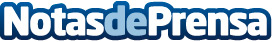 Jaire Aventura dispone de la rampa más grande para la salida del Descenso del SellaJaire Aventura, empresa pionera en el sector de turismo y deportes de aventura, dispone de la rampa más grande y emocionante de todo el ríoDatos de contacto:Jaire AventuraRedacción y publicación.985 84 14 64Nota de prensa publicada en: https://www.notasdeprensa.es/jaire-aventura-dispone-de-la-rampa-mas-grande Categorias: Asturias Entretenimiento Turismo Otros deportes http://www.notasdeprensa.es